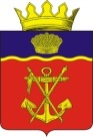 АДМИНИСТРАЦИЯ КАЛАЧЁВСКОГО МУНИЦИПАЛЬНОГО РАЙОНАВОЛГОГРАДСКОЙ ОБЛАСТИПОСТАНОВЛЕНИЕот   31.12.2019 г.        № 1350О внесении изменений  в постановление администрации Калачевского муниципального района от 30.11.2016 г. № 984 «Об утверждении муниципальной программы «Сохранение и развитие культуры и искусства в Калачевском муниципальном районе в 2017 – 2019 гг.», в постановление администрации Калачевского муниципального района от 28.11.2016 г. № 972 «Об утверждении муниципальной программы «Сохранение и развитие системы дополнительного образования в сфере культуры и искусства в Калачевском муниципальном районе Волгоградской области в 2017 – 2019 гг.»	На основании Решения Калачевской районной Думы от 27 декабря 2019г. №24 «О внесении изменений в Решение Калачевской районной Думы от 17 декабря 2018 года №460 «О бюджете Калачевского муниципального района на 2019 год и плановый период 2020 и 2021 годов», в соответствии со ст.179 Бюджетного кодекса Российской Федерации, руководствуясь постановлением администрации Калачевского муниципального района Волгоградской области от 24 марта 2014г. №414 «Об утверждении порядка разработки, реализации и оценки эффективности муниципальных программ Калачевского муниципального района», Уставом Калачевского муниципального района Волгоградской области,п о с т а н о в л я ю:  Внести в муниципальную программу «Сохранение и развитие культуры и искусства в Калачевском муниципальном районе в 2017 – 2019 гг.», утвержденную постановлением администрации Калачевского муниципального района от 30.11.2016 №984 следующие изменения:. В паспорте Программы позицию «Объемы и источники финансирования муниципальной программы», касающуюся объемов финансирования муниципальной программы, изложить в следующей редакции: 1.2. Внести изменения в раздел 4 «Обобщенная характеристика основных мероприятий муниципальной программы» изложив в следующей редакции: 1.3. В разделе 5 «Обоснование объема финансовых ресурсов, необходимых для реализации муниципальной программы» первый абзац изложить в следующей редакции:«Общий объем финансирования мероприятий муниципальной программы на 2017-2019 годы составляет 47846,52 тыс. рублей, их них средства районного бюджета 47846,52 тыс. рублей».       1.3.1. Таблицу к разделу 5 «Обоснование объема финансовых ресурсов, необходимых для реализации муниципальной программы» изложить в новой редакции:».Внести в муниципальную программы «Сохранение и развитие системы дополнительного образования в сфере культуры и искусства в Калачевском муниципальном районе Волгоградской области на 2017-2019 гг.», утвержденную постановлением администрации Калачевского муниципального района от 28.11.2016г. №972 следующие изменения:. В паспорте Программы позицию «Объемы и источники финансирования муниципальной программы», касающуюся объемов финансирования муниципальной программы, изложить в следующей редакции: Внести изменения в раздел 4 «Обобщенная характеристика основных мероприятий муниципальной программы» изложив таблицу в новой редакции:2.3. В разделе 5 «Обоснование объема финансовых ресурсов, необходимых для реализации муниципальной программы» первый абзац изложить в следующей редакции:  «Общий объем финансирования мероприятий муниципальной программы на 2017 – 2019 годы составит 62180,74 тыс. рублей, из средств районного бюджета – 62180,74 тыс. рублей». 2.3.1. Таблицу к разделу 5 «Обоснование объема финансовых ресурсов, необходимых для реализации муниципальной программы» изложить в новой редакции:».     3.  Настоящее постановление подлежит официальному опубликованию.     4. Контроль исполнения настоящего постановления возложить на заместителя главы Калачевского муниципального района С.Г. Подсеваткина.И.о. Главы Калачевскогомуниципального района                                                                                     Н.П. ЗемсковаОбъемы и источники финансирования муниципальной программыОбъемы ассигнований для финансирования Программы из средств бюджета Калачевского муниципального района составляют:  2017 год - 23859,56 тыс. рублей2018 год - 11485,65 тыс. рублей2019 год - 12501,31 тыс. рублейПрограммные мероприятияСоисполнительФинансовые затраты, тыс. рублей (при необходимости указываются объемы финансирования из бюджетов других уровней)Финансовые затраты, тыс. рублей (при необходимости указываются объемы финансирования из бюджетов других уровней)Финансовые затраты, тыс. рублей (при необходимости указываются объемы финансирования из бюджетов других уровней)Финансовые затраты, тыс. рублей (при необходимости указываются объемы финансирования из бюджетов других уровней)Ожидаемые результаты реализации мероприятияПлановые сроки реализации мероприятияПрограммные мероприятияСоисполнитель2017г. 2018г.2019г.ВсегоОжидаемые результаты реализации мероприятияПлановые сроки реализации мероприятия1. Создание благоприятных условий для организации досуга различных групп населения Калачевского муниципального района.В том числе: на проведение мероприятий посвященных юбилейным датам поселений, Обеспечение развития и укрепления материально-технической базы домов культуры в населенных пунктах с числом жителей до 50 тыс. человек.Обеспечение развития и укрепления материально-технической базы домов культуры в населенных пунктах с числом жителей до 50 тыс. человек.Расходы на ремонт здания.МБУК «Районный дом культуры»23195,36350,014300,011402,65544,551133,2392,3312101,3146699,32894,551133,214692,33Обеспечение современного уровня предоставления услуг в сфере культуры; повышение качества предоставляемых услуг и комфортность населению Калачевского муниципального района.2017-2019.2. Сохранение традиционной народной культуры, национальных обычаев, обрядов, реализация инновационных проектов.МБУК «Районный дом культуры»364,283,0300,0747,2Увеличение доли населения, участвующего в мероприятиях и любительских объединениях, сохранение и обеспечение дальнейшего развития самодеятельного художественного творчества. 3. Расходы на «Организационные мероприятия к празднованию 75-летию Сталинградской битвыМБУК «Районный дом культуры200,00,0200,02017-20194. Сохранение и развитие народных художественных промыслов и ремесел в Калачевском муниципальном районе.МБУК «Районный дом культуры»100,00,0100,0200,0Создание на территории Калачевского муниципального района 
единой системы, объединяющей мастеров народных художественных промыслов и 
ремесленников Калачевского муниципального района; выявление новых изделий народных  художественных 
промыслов и ремесел Калачевского муниципального района; создание благоприятной среды для развития и реализации имеющегося потенциала 
мастеров народных художественных промыслов и ремесленников Калачевского муниципального района, а также повышение имиджа Калачевского муниципального района.2017-2019Наименование основного мероприятияСоисполнитель муниципальной программыКБК2018 год2018 год2019 год2019 годНаименование основного мероприятияСоисполнитель муниципальной программыКБКВсегоРайонВсегоРайон1. Создание благоприятных условий для организации досуга различных групп населения Калачевского муниципального района:Расходы на фонд оплаты труда;МБУК «Районный дом культуры»902080102001005901119020801020010059011911402,653871,11176,511402,653871,11176,512101,315009,881508,7812101,315009,881508,78Закупка товаров, работ, услуг для создания условий организации досуга;Расходы на уплату налогов, сборов и иных платежей.Расходы на проведение мероприятияРемонт здания РДКОбеспечение развития и укрепления материально-технической базы домов культуры в населенных пунктах с числом жителей до 50 тыс. человек.Обеспечение развития и укрепления материально-технической базы домов культуры в населенных пунктах с числом жителей до 50 тыс. человек.Оплата услуг по агентскому договору90208010200100590244902080102001005908519020801020010059085390208010200100590852902080102001005902449020801020010059024490208010200100590244902080102001L4671244902080102001L4670244902080102001005902444038,88197,36,142,7544,55392,3249,0450,961033,24038,88197,36,142,7544,55392,3249,0450,961033,22081,21618,03,70,742879,02081,21618,03,70,742879,02. Сохранение традиционной народной культуры, национальных обычаев, обрядов, реализация инновационных проектов:Проведение традиционных и инновационных культурных проектов районного значения;Развитие творческих способностей детей с раннего возраста, поддержка одаренной творческой молодежи;Запись казачьего, народного, вокального материала на цифровом носителе и издание тиражом.МБУК «Районный дом культуры»9020801020010059024483,083,083,083,0300,0300,0300,0300,03. Сохранение и развитие народных художественных промыслов и ремесел в Калачевском муниципальном районе:Участие в областных, региональных конкурсах-выставках среди мастеров НХП, проведение мастер-классов по видам НХП.МБУК «Районный дом культуры»90208010210100590244100,0100,0100,0100,0Объемы и источники финансирования муниципальной программыОбъемы ассигнований для финансирования Программы из средств бюджета Калачевского муниципального района составляют:2017 год  – 18883,00 тыс. рублей2018 год  – 21444,42 тыс. рублей2019 год  – 21853,32 тыс. рублейПрограммные мероприятияСоисполнительФинансовые затраты, тыс. рублей (при необходимости указываются объемы финансирования из бюджетов других уровней)Финансовые затраты, тыс. рублей (при необходимости указываются объемы финансирования из бюджетов других уровней)Финансовые затраты, тыс. рублей (при необходимости указываются объемы финансирования из бюджетов других уровней)Финансовые затраты, тыс. рублей (при необходимости указываются объемы финансирования из бюджетов других уровней)Ожидаемые результаты реализации мероприятияПлановые сроки реализации мероприятияПрограммные мероприятияСоисполнитель2017 г.2018 г.2019 г.ВсегоОжидаемые результаты реализации мероприятияПлановые сроки реализации мероприятияРеализация образовательных программ дополнительного образования.МКУДО «Калачевская школа искусств»,МКУДО «Береславская школа искусств»18754,721297,3221725,0261777,04Развитие личностного и профессионального самоопределения детей и подростков; качественное и безопасное развитие дополнительного образования детей;Реализация дополнительных предпрофессиональных общеобразовательных программ в области искусства и общеразвивающих программ.МКУДО «Калачевская школа искусств»,МКУДО «Береславская школа искусств»10,323,0010,343,6Соответствие требованиям ФГТ Создание условий для развития творческих способностей учащихся.МКУДО «Калачевская школа искусств»,МКУДО «Береславская школа искусств»118,0124,1118,0360,1Совершенствование качества реализуемых программ дополнительного образования.Наименование основного мероприятияСоисполнитель муниципальной программыКБК2018 год2018 год2019 год2019 годНаименование основного мероприятияСоисполнитель муниципальной программыКБКвсегорайонныйвсегорайонный1. Реализация образовательных программ дополнительного образования:Расходы на фонд оплаты труда;Взносы по обязательному социальному страхованию на выплаты по оплате труда работников и иные выплаты работникам казенных учреждений;Иные выплаты персоналу казенных учреждений, за исключением фонда оплаты труда;Закупка товаров, работи услуг для реализации образовательных программ;Уплата налога на имущество организаций и земельного налога;Уплата иных платежейМКУ ДО«Калачевская школа искусств»МКУ ДО«Береславская школа искусств»90207030300100590111902070303001005901199020703030010059011290207030300100590244902070303001005908519020703030010059085321297,314922,54506,35,01839,914,09,621297,314922,54506,35,01839,914,09,621725,0215614,734711,880,61207,91189,40,521725,0215614,734711,880,61207,91189,40,52. Реализация дополнительных предпрофессиональных общеобразовательных программ в области Искусств и общеразвивающих программ:Приобретение методической литературы  библиотечного фонда.МКУ ДО«Калачевская школа искусств»МКУ ДО«Береславская школа искусств»902070303001005902449020703030010059024423,023,010,310,33. Создание условий для развития творческих способностей учащихся.МКУ ДО«Калачевская школа искусств»МКУ ДО«Береславская школа искусств»9020703030010059024490207030300100590244124,1124,1118,0118,0